Викторина «Знаешь ли ты сказки?»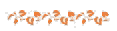 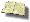 На чём в гостях, вдали от дома,
Играл Садко царю морскому?
Тот музыкальный инструмент
Сломал он, улучив момент.
(Гусли.)Говорят, давно на свете
Соловей-разбойник жил,
Резким громким звуком этим
Он богатырей разил.
(Свист.)
 Он разбойник, он злодей,Свистом он пугал людей.(Соловей-разбойник.)Вспомни басню. Что за птица
В ней поверила лисице?
Лестью рыжая плутовка
Завладела сыром ловко.
(Ворона.)Припомните, детишки,
Был в старой доброй книжке
Ансамбль из Мартышки,
Осла, Козла и Мишки.
Теперь мне помогайте
И басню отгадайте.
(«Квартет».)Козёл, Мартышка, Мишка
Взялись играть квартет.
Читал Крылова книжки?
Скажи, кого здесь нет?
(Осёл.)Пример такой – другим наука.
Кто вместе с Лебедем и Щукой
Тащил, кряхтя, с поклажей воз?
Ответь быстрее на вопрос.
(Рак.)
 Вот вам моё определение:
Старик во время наводнения
Зайчишек вызволял старательно.
Вы можете назвать спасателя?
(Мазай.)Близ Диканьки в хуторочке
Паренёк Вакула жил.
Кем, скажи мне, братец, срочно
По профессии он был?
(Кузнец.)
 Ответь, подумав, не спеша:
Кого же подковал Левша?
(Блоху.)
 Ты об умельце не слыхал,
Блоху который подковал?
Припомни мастера того,
Скажи мне прозвище его.
(Левша.)

В романах Дойла есть герой.
Известным сыщиком он стал.
Убийства сложности любой
Он силой мысли раскрывал.
(Холмс Шерлок.)Он нам о Швейке рассказал,
О службе бравого солдата,
О том, как смело воевал.
Кто знает автора, ребята?(Гашек.)
 Это сказочный, летучий,
Огнедышащий, могучий
(Часто – многоглавый) змей.
Назови его скорей!
(Дракон.)Я красив, силён, могуч,
Я грознее грозных туч,
И умнее всех, нет слов, -
Много у меня голов.
(Змей Горыныч.)
 Слово – сказочный герой,
Чаще – добрый, реже – злой,
Маг, колдун и чародей.
Назови его скорей.
(Волшебник.)
 Кто знает город Изумрудный,
Тем мне помочь не будет трудно.
Читал я: в нём волшебник был,
А звали как его – забыл!
(Гудвин.)
 Он одежду мирно шил,
Но отважно говорил:
«Силачом слыву недаром,
Семерых – одним ударом!»
(Храбрый Портняжка.)
 Вспомнил я о нём недаром:Потому что он силён:Семерых одним ударомУбивать умеет он.(Храбрый Портняжка.)Знайте, этого плутишку Никому не обхитрить:
Людоеда, словно мышку, Умудрился проглотить!
И шпоры звенят у него на ногах, Скажите мне, кто это?...
(Кот в сапогах.)
 Умён, изворотлив усатый дружок -
Хозяина сделал богатым.
Но жить он не может без красных сапог.
Ну что, угадали, ребята?
(Кот в сапогах.)
 В шапочке я красной,
Пирожки в корзинке.
Вот шагаю к бабушке
По лесной тропинке.
Если встречу Волка,
Я не зареву,
Я тогда охотников
Громко позову.
(Красная Шапочка.)Внучка к бабушке пошла,Пироги к ней понесла.Серый волк за ней следил,Обманул и проглотил!(Красная Шапочка.)Бабушка внученьку очень любила,
Шапочку красную ей подарила.
Девочка имя забыла своё.
Ну, подскажите, как звали её?
(Красная Шапочка.)
 Хоть он стоек был и смел,Но в огне не уцелел.Младший сын столовой ложки,Он стоял на крепкой ножке.Не железный, не стеклянный,Был солдатик...(Оловянный.)Возмутился птичий двор:"Вон чужой птенец идёт!Пусть уходит за заборНезадачливый урод!"Не цыплёнком, не гусёнком,Был бедняга ...(Лебедёнком.)В детстве все над ним смеялись,Оттолкнуть его старались:Ведь никто не знал, что онБелым лебедем рождён.(Гадкий утёнок.)Предупредить я вас должна:
Я так хрупка, я так нежна,
Что через тысячу перин
Горошину одну
Я буду чувствовать всю ночь
И так и не засну!
(Принцесса на горошине.)
 Кто, скажите всем на дивоПоявлялся из огнива?(Три собаки.)Чтоб друга верного спасти,
Её полстраны пришлось пройти:
От разбойников бежать,
В снежной буре замерзать,
Через льды перебираться,
С королевою сражаться.
(Герда.)
 Появилась девочка
В чашечке цветка.
И была та девочка
Чуть больше ноготка.
В ореховой скорлупке
Девочка спала.
Вот такая девочка,
Как она мила!
(Дюймовочка.)Чуть женой крота не сталаИ усатого жука!Вместе с ласточкой леталаВысоко под облака.(Дюймовочка.)Смышленость этого мальчишки
Спасла его и шесть братишек,
Хоть ростом мал он да удал,
Так кто из вас о нём читал?
(Мальчик-с-пальчик.)
 Всем он каши наварил,Съесть её не хватит сил.(Горшочек.)- Зеркальце, скажи, будь мило,Кто на свете всех белее? -Как-то мачеха спросила,Та, что всех хитрей и злее.И ответила, сверкая,Зеркальце, чуть-чуть помешкав:- Всех прекрасней молодаяПадчерица ...(Белоснежка.)Бедняжка я и замарашка,
К золе привыкла и печам.
Мне днём бывает очень тяжко,
И я мечтаю по ночам.
Но я не плачу, я не плачу,
Я улыбаюсь и терплю.
Я верю в счастье и удачу
И всех жалею и люблю.
(Золушка.)

Я на балу никогда не бывала,
Чистила, мыла, варила и пряла.
Когда же случилось попасть мне на бал,
То голову принц от любви потерял.
Туфельку я потеряла тогда же.
Кто я такая? Кто тут подскажет?
(Золушка.)Работу знала и золу, Но побывала на балу, Обиды были от сестриц, Но ей, не им достался принц.(Золушка).
 Он носит корону, имеет войска,
Но гложет героя печаль и тоска:
Сбежала из дома любимая дочь,
И некому в горе бедняге помочь.
(Король из «Бременских музыкантов».)
 Многим долго неизвестный,
Стал он каждому дружком.
Всем по сказке интересной
Мальчик-луковка знаком.
Очень просто, хоть и длинно,
Он зовётся ...
(Чиполлино.)

Фруктово-огородная страна,
В одной из книжек-сказок есть она.
А в ней герой-мальчишка овощной,
Он храбрый, справедливый. Кто такой?
(Чиполлино.)
 Красный, пузатый,В семье огородной"Сеньором" себяНазывает он гордо.Напрасно он злится,Напрасно грозится:Его ЧипполиноСовсем не боится.(Сеньор Помидор.)Чиполлино я подружка,Видишь - хвостик на макушке,Я расту в земле на грядкеИ стараюсь быть в порядке.Красавица, артистка,Румяная ...(Редиска.)Этот мальчик в замке жилИ уроки все учил.Только злые вишни-тёткиНе давали жить сиротке.В парке он один гулял,Чиполлино повстречал.Сразу всё сменилось вдруг,И у мальчика есть друг.(Граф Вишенка.)Мог он быть почти горою,Мог - не больше лилипутов.Имя этого герояМне скажи, не перепутав.Почему "менял размер"Знаменитый ... ?(Гулливер.)Угадайте-ка, ребята:
Кто-то, где-то и когда-то
Все моря избороздил,
С корабля сошёл по трапу
И в свою большую шляпу
Лилипутов посадил.
(Гулливер.)

В колпаке и бородой
С киркой ищет клады
Человечек небольшой
Сказочного града.
(Гном.)Теперь ещё одна подсказка:
Она – животное из сказки,
Где чуть не скушал волк-злодей
Всех семерых её детей.
(Коза.)Ждали маму с молоком,А пустили волка в дом...Кем же были этиМаленькие дети?(Семеро козлят.)Прибежище Мышки-норушки,
Зелёной Лягушки-квакушки
И прочей звериной компании.
Скажите мне хором название.
(Теремок.)
 Эта скатерть знаменитаТем, что кормит их досыта,Что сама собой онаВкусных кушаний полна.(Скатерть-самобранка.)Из муки он был печён,На окошке был стужён.Убежал от бабки с дедом,А лисе он стал обедом.(Колобок.)Гуси-лебеди летели,
Унести детей хотели.
Что за дерево стояло
И ребят от них скрывало?
(Яблоня.)У Алёнушки-сестрицыУнесли братишку птицы.Высоко они летят.Далеко они глядят.(Гуси-лебеди.)Он сумел поймать волчишку.Он поймал лису и мишку.Он поймал их не сачком,А поймал он их бочком.(Бычок - смоляной бочок.)Что разбила мышка -Серая малышка?(Яичко.)Я в семействе не один,
Третий, неудачный сын,
Каждый, кто со мной знаком,
Называет дураком.
Не согласен я никак -
Не дурак я, а добряк.
(Иван-дурак.)
 У кого ты не спроси -
Всем известно на Руси:
То он царь, то из крестьян,
То дурак, а звать - ...
(Иван.)
 Работать умела красиво и ловко,
В деле любом проявляя сноровку.
Хлебы пекла и скатерти ткала,
Шила рубашку, узор вышивала,
Лебедью белой в танце плыла...
Кто мастерица эта была?
(Василиса Премудрая.)

Летела стрела и попала в болото,
А в этом болоте поймал её кто-то.
Кто распростился с зелёною кожей?
Сделался мигом красивой, пригожей?
(Царевна-лягушка.)
 Стрела у Ивана,Как птица в полёте.Жена у ИванаЖивёт на болоте.Кто?(Лягушка.)Вопрос мой послушай:
В каком топком месте
Царевна-лягушка
Скучала невестой?
(Болото.)Оперением горя, Вся сверкает, как заря,
А Иван-дурак ночамиЕё ловит для царя.
Он ей в хвост сумел вцепится, А зовут её…
(Жар-птица.)
 Сладких яблок ароматЗаманил ту птицу в сад.Перья светятся огнём,И светло в ночи, как днём.(Жар-птица.)Хитро он поймал Жар-птицу
И похитил Царь-девицу.
Он же ездил за кольцом,
Был он на небе послом
И к числу других затей
Спас он тридцать кораблей.
И в котлах он не сварился,
А красавцем учинился,
Да при том еще потом
Он же сделался царём.
(Иван из сказки П.П. Ершова «Конёк-Горбунок.)

Скачет лошадь не простая,
Чудо-грива золотая.
По горам парнишку носит,
Да никак его не сбросит.
Есть у лошади сынок - 
Удивительный конёк
По прозванью ...
(Горбунок.)
 Был друг у ИванаНемного горбатым,Но сделал счастливым егоИ богатым.(Конёк-горбунок.)Клад искал на дне морском,
И на небе был послом.
На земле поймал Жар-птицу.
В жёны выбрал Царь-девицу.
Звать его, скажите, как?
Наш ответ: ... (Иван-Дурак.)
Всё пустяк для Дурака,
не продаст он лишь конька:
хоть ушастый ростом мал,
расторопен и удал!
Всем известен тот конёк.
Как зовётся?...(Горбунок.)
 Я - царевна молодая,
Красотой, умом блистаю,
Но с одним лишь я изъяном:
Я - царевна ...
(Несмеяна.)
 Красна девица грустна:
Ей не нравится весна,
Ей на солнце тяжко!
Слёзы льёт бедняжка.
(Снегурочка.)

В ступе летаю,
Следы заметаю.
Без чудес старушке
Скучно жить в избушке.(Баба Яга.)
 На лесной опушке Сидит она в избушке.
Спокойно жить не хочет, Царевичей морочит.
Ступа с метёлкою ей дорога, Это зловредная…
(Баба-яга.)
 Сколько лет мне, я не знаю.
В ступе я с метлой летаю.
Теремок мой так хорош,
На меня во всём похож,
В этом тереме моём
Ярко печь горит огнём.
Теремок на курьих ножках!
Ждёт гостей в нем ...
(Бабка Ёжка.)Как у Бабы у ЯгиНет совсем одной ноги.Зато есть замечательныйАппарат летательный.Какой?(Ступа.)К лесу передом стоитИ кривой трубой дымит.Там Яга - лесная бабка -На печи зевает сладко.(Избушка на курьих ножках.)Я - богатый, всемогущий,
Очень стройный, страшно злющий,
Но я смерти не боюсь,
Угадайте, как зовусь?
(Кощей Бессмертный.)
 Много серебра и златаВ сундуках своих он прятал.В мрачном он дворце живётИ чужих невест крадёт.(Кощей Бессмертный.)Это сказка, а не шутка, Что была такая утка, В ней яйцо, игла в яйце, Гибель на ее конце. И без этаких вещей Жить не мог старик ...
(Кощей).Знает утка, знает птица,Где Кощея смерть таится.Что же это за предмет?Дай, дружок, скорей ответ.(Игла.)Мастер он колоть дрова,
Рыбок уважает,
Хоть и дурья голова,
Печь его катает.
(Емеля.)

Уплетая калачи,
Едет парень на печи.
Едет прямо во дворец,
Кто же этот молодец?
(Емеля.)
 Без носков и без чулок,
Без ботинок и сапог
По траве катиться мог
В детской сказке ...
(Колобок.)

Ему надоело
Сидеть на окошке
И он покатился
В лес по дорожке.
(Колобок.)
 Возле леса на опушке
Трое их живёт в избушке.
Там три стула и три кружки,
Три кровати и подушки.
Кто-то в домик к ним пришёл,
Беспорядок в нём навёл.
Угадайте без подсказки,
Кто герои этой сказки?
(Три медведя.)

Сидит в корзинке девочка
У мишки за спиной.
Он сам, того не ведая,
Несёт её домой?
(Машенька.)
 Братишка ей не подчинился
И вот в козлёнка превратился,
Когда водицы из копытца
Он в знойный день решил напиться.
(Алёнушка.)
 В этой сказке УголёкЧерез речку мостик сжёг.Назови же поскорейТы ещё мне трёх друзей.(Пузырь, Соломинка и Лапоть.)